Nombre _______________________		Tarea: Los Paises del MundoObjetivo: I can reflect upon countries I have been to and/or countries I would like to visit.Instrucciones:  1) Write a check mark next to the countries that you have been to before.  2) Highlight or circle the countries that you would like to visit.  Please mark a minimum of five countries.  Note: I couldn’t fit all the countries and islands of the world.  Therefore, I included a space at the end for you to add additional countries.Países del mundo en inglés y en español por orden alfabético1) Afghanistan - Afganistán3) Albania - Albania9) Antarctica - Antártida10) Antigua and Barbuda - Antigua y Barbuda11) Argentina - Argentina12) Armenia - Armenia13) Aruba - Aruba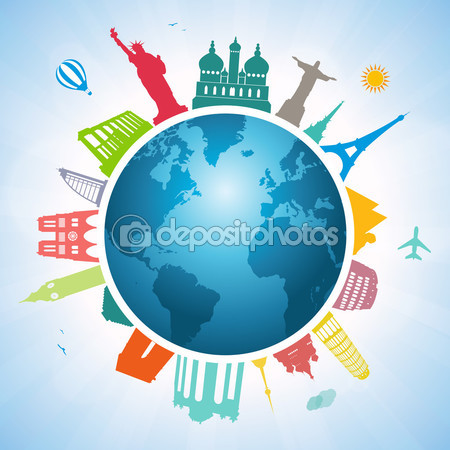 15) Australia - Australia16) Austria - Austria18) Bahamas, The - Las Bahamas24) Belgium - Bélgica25) Belize - Belice26) Benin - Benín27) Bermuda - Las islas Bermudas29) Bolivia - Bolivia33) Brazil - Brasil43) Canada - Canadá47) Chad - Chad48) Chile - Chile49) China - China53) Colombia - Colombia59) Costa Rica - Costa Rica62) Cuba - Cuba64) Czech Republic - República Checa65) Denmark - Dinamarca69) Dominican Republic - República Dominicana70) Ecuador - Ecuador71) Egypt - Egipto72) El Salvador 76) Ethiopia - Etiopía80) Fiji - Fiyi81) Finland - Finlandia82) France - Francia90) Germany - Alemania94) Greece - Grecia95) Greenland - Groenlandia99) Guatemala - Guatemala104) Haiti - Haití107) Honduras - Honduras108) Hong Kong - Hong Kong109) Hungary - Hungría111) India - India112) Indonesia - Indonesia115) Ireland - Irlanda116) Isle of Man - Isla de Man117) Israel - Israel118) Italy - Italia119) Jamaica - Jamaica121) Japan - Japón126) Kenya - Kenia129) Korea, South - Corea del Sur133) Latvia - Letonia134) Lebanon - Líbano141) Macau - Macao143) Madagascar - Madagascar154) Mexico - México160) Morocco - Marruecos169) New Zealand -170) Nicaragua - Nicaragua176) Norway - Noruega178) Pakistan - Pakistán 180) Panama - Panamá183) Paraguay - Paraguay184) Peru - Perú185) Philippines - Filipinas187) Poland - Polonia188) Portugal - Portugal189) Puerto Rico - Puerto Rico190) Qatar - Catar192) Romania - Rumania 193) Russia - Rusia194) Rwanda - Ruanda197) Saint Lucia - Santa Lucía213) South Africa - Sudáfrica215) Spain - España222) Sweden - Suecia223) Switzerland - Suiza224) Syria - Siria225) Taiwan - Taiwán228) Thailand - Tailandia233) Trinidad and Tobago – 236) Turkey - Turquía237) Turkmenistan - Turkmenistán238) Turks and Caicos Islands - Islas Turcas y Caicos243) United Kingdom - Reino Unido244) United States - Estados Unidos245) Uruguay - Uruguay248) Venezuela - Venezuela249) Vietnam - Vietnam257) Zimbabwe – ZimbabueOtro: _________________________Otro: _________________________Otro: _________________________